 ZVANIČNI IZVJEŠTAJ O IZBORU KANDIDATA ZA MOBILNOST OSOBLJA ERASMUS+ ICM 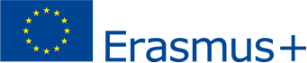 Rezultati izboraOvim izjavljujemo da je dolje navedeno osoblje zaposleno na našoj instituciji. Odabrani su prema principu Evropske komisije koji zahtijeva poziv za prijavu koji se odnosi na sve potencijalne učesnike i proces selekcije koji je pošten, transparentan, objektivan i dokumentovan, osiguravajući jednake mogućnosti učesnicima koji ispunjavaju uslove za mobilnost (ICM Međuinstitucionalni sporazum, Dio D). Svi pozivi, najave, liste kandidata i evidencija izbora su dostupni na zahtjev.NOMINOVANO OSOBLJEObrazloženje/zapisnik:ČLANOVI KOMISIJE         Članica Univerziteta:           Članica Univerziteta:           Članica Univerziteta:           Članica Univerziteta:  ImePrezimePol (Ž/M)Program/Katedra/ Polje rada
na matičnom Univerzitetu/Članici UniverzitetaIme i prezimeZvanje i pozicija u ustanoviPotpisDatum